Thursday 14th of January 2021LO: To understand what makes me different 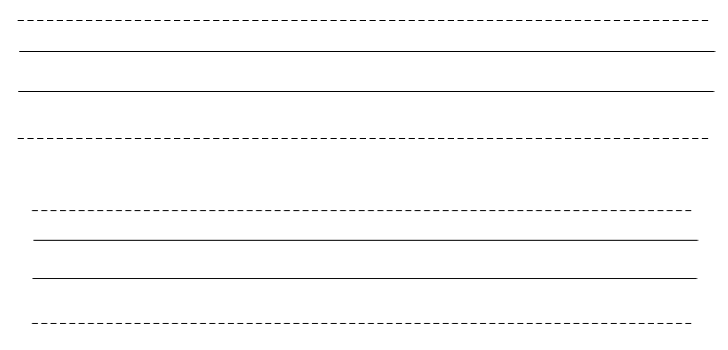 MeTeacherI can talk about ways I am different to my friends I can explain what makes me different I can compare myself to my friend